INFRASTRUCTURE COMMITTEE MINUTES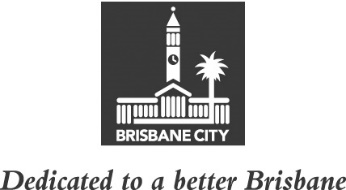 MEETING HELD ON TUESDAY 1 FEBRUARY 2022AT 9.15AMVIA VIDEOCONFERENCEMEMBERS PRESENT:Councillor Andrew Wines (Civic Cabinet Chair), Councillor Peter Matic (Deputy Chair), and Councillors Steve Griffiths, Fiona Hammond, Sarah Hutton and Charles Strunk.OTHERS PRESENT:Paul Burden, Director, Brisbane Metropolitan Transport Management Centre; Victor Tan, Council and Committees Coordinator, Council and Committee Liaison Office, Governance, Council and Committee Services, City Administration and Governance; and Kristy Ramirez, A/Council and Committee Officer, Council and Committee Liaison Office.MINUTES:The Minutes of the meeting held on 30 November 2021, copies of which had been forwarded to each Councillor, were presented by the Civic Cabinet Chair and taken as read and confirmed by the Committee. 861	OTHER BUSINESSThe following matters considered by the Committee, and the decisions reached were fully set out in the Committee’s report to Council:Committee presentation – Traffic Management Centre – Pandemic Remote OperationsPetition – Requesting Council reduce the speed limit in Parklane Place, Bulimba, from 40 km/h to 20 km/h and erect an additional speed sign on the north side of the Parklane Place entrancePetition – Requesting Council stop the re-alignment and widening of the intersection of Fig Tree Pocket Road and Kenmore Road, Fig Tree Pocket, and consider alternative traffic management methods to support the preservation of vegetation and local amenityCONFIRMED THIS			DAY OF				2022.........................................CIVIC CABINET CHAIR